DAV PUBLIC SCHOOL,WEST PATEL NAGARENGLISH WORKSHEETCLASS 4Q.1. Match the adjectives with the suitable nouns:Q.2. Circle all the adjectives in these sentences.1. When I was small, I had a wonderful, wooden, rocking horse.2. Have you ever seen a musical concert?3. Look at the insects under a magnifying glass.4.The dirty spectacles are kept on the table.5. The scared fly did not go near the dangerous spider.Q.3. Underline the nouns and state their kind.(a)The plane landed safely at the airport.(b)The girl dropped the glass on the table.(c)Rohit saw a huge spider crawling across the floor.(d)A monkey jumped down and grabbed a bunch of bananas.(e)A gaggle of geese is making its way up the hill.(f)I saw my teacher at the store.(g)I love to read the book Robinson Crusoe by Daniel Defoe.(i)Michael celebrated his birthday in a hotel.Q.4. Match the columns(a) a cluster of                                              fish(b) a suite of                                                 ships(d) a shoal of                                                plants(e) a fleet of                                                  stars(f) a nursery of                                             rooms(g)a bevy of                                                   girlsQ.5. Fill in the blanks with proper nouns from the following: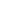               September,  Nile,  Tuesday, The Pacific,  The Bible,Rahul,  Pune,  Hindi, The Alps,  Thomas Edison, The Eiffel Tower,                                   Tommy, Mithoo,   China(a) country-___________                                               (h) day-__________(b) holy book-__________                                             (i) boy-___________(c) mountain-___________                                           (j) dog - _________(d) scientist-____________                                           (k) river-__________(e) city-       ____________                                             (l) bird-___________(f) language-____________                                           (m) ocean-_________(g) month- ____________                                              (n) newspaper-________Q.6. Underline all the nouns in the paragraph given below:Shahid is a young shepherd who lives in Kashmir. Every morning he goes with a bunch of keys to open the gates of pen where the sheep are locked. Then he drives the flock into the mountains. Of course, he’s not alone. He has a dog to help him. “My work is impossible without Blackie to help me, “he says. The dog helps me control the sheep. He is also free from the fear of wild animals as Blackie always guards him and the sheep.Class IV(MATHEMATICS) 1. Fill in the blanks:	a. 7000 + 8000 = ___________ 	b. 5291 – 5291 = __________	c. 900 + 400 + __________ = __________ + 900 +300	d. _________ + 200 = 17002  What number will come in place of ?a)   4   ?   1   0   6   4 				b)   7   6  ?   1   ?  5  +  5   0   9   ?   4   ?				    - ?   2  1   ?   0   8      ?    6  ?    8   ?   7 _				      3   ?   1   8  3   ?3   Arrange in column and add :            35,015 ; 253 ;and 77,8934   Perform the following subtraction and check the answer :         62,546 -  61,7775. Raja had 5213 mangoes and his brother had 2415 mangoes. Together how many mangoes  did they have ? 6. A School has 5386 students . If  1926 are girls, how many are boys?7. Match the column :	       COLUMN I				       COLUMN II		        a)  790 – 659 					(I)  1000	        b)  186 – 0					(ii) 1696	        c)  234 + 536 +926				(iii) 186                   d)  1500 – 500 					(iv) 1318  Write greatest 4 digit number and smallest 4 digit number and add.9  Using the digits 6,7,0,9,1 Write greatest and smallest 5 digit number and find the difference10 The population of a city was 18,725 in the year 2013. It is increased to 5000 in 2014. Find the increase in population.            ADJECTIVES         NOUNS1. dangerous 1.traffic2.broken2.shoes3.empty3.man4.heavy4.glasses5.tall5.shark6.leather6.room